Dear Parents:                       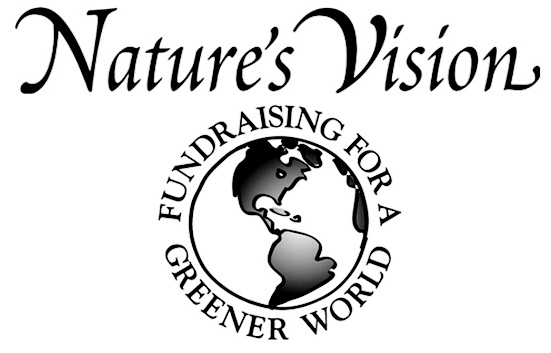 TEAM 7.3 at Hedrick Middle School is sponsoring an optional fundraiser to raise funds for our Annual Overnight Mountain Lakes field trip.  This field trip is coming soon – June 7th-8th.The cost of this field trip is $50.00—see the green field trip permission form for details.The Nature’s Vision catalog items range in cost from $8.00 to $16.00.  40% of the total of your child sales will go towards the $50.00 cost of the overnight trip.  If your child’s 40% profit exceeds the cost of the camp, the money will be deposited into our scholarship fund. Nature’s Vision was selected for their wide variety of top quality environmentally themed products and commitment to customer satisfaction. Please help make our sale a success by showing the catalog to your family, friends and co-workers.This brand new catalog features over 150 items to choose from and includes something for everyone. These fashionable products will help promote environmental awareness at our school and in our community. The 100% Heavyweight Preshrunk Cotton shirts are available in a wide variety of styles including Organic, Animal Planet and Tie Dye tees. Nature’s Vision donates to environmental organizations that are dedicated to protecting the Rainforest, preserving nature and ensuring a sustainable future for our planet.MARK YOUR CALENDARSApril 27	Sale starts today May 12	Order forms and money dueMay 27	Field trip form and money dueIMPORTANT FUNDRAISING INFORMATION1.  Please make all checks or money orders payable to Hedrick Middle School      and remember to collect the money when taking your orders.2.  Double check to make sure your order form is complete and accurate.3. Your out of town friends and relatives can view the entire catalog on the internet at     naturesvisionfundraising.com. You can then add their selections to your order form.4.  Additional order forms can also be downloaded from our website.5.  You will be notified of the product arrival day and pickup time.AWARDS1.  All participants earn special prizes based on the number of items they sell.2.  You will receive ONE FREE ITEM of your choice from this catalog for every      12 items you sell.      3.  Please remember to order your free items and include your size for Tee Shirts.FUNDRAISING QUESTIONSIf you have any questions, please contact Becky Plankenhorn at 541-840-1580 or send an email to becky.plankenhorn@medford.k12.or.usTHANK YOU FOR YOUR SUPPORT AND PARTICIPATION!!!PLEASE REMEMBER:SAFETY COMES FIRST. NEVER SELL TO STRANGERS!!!